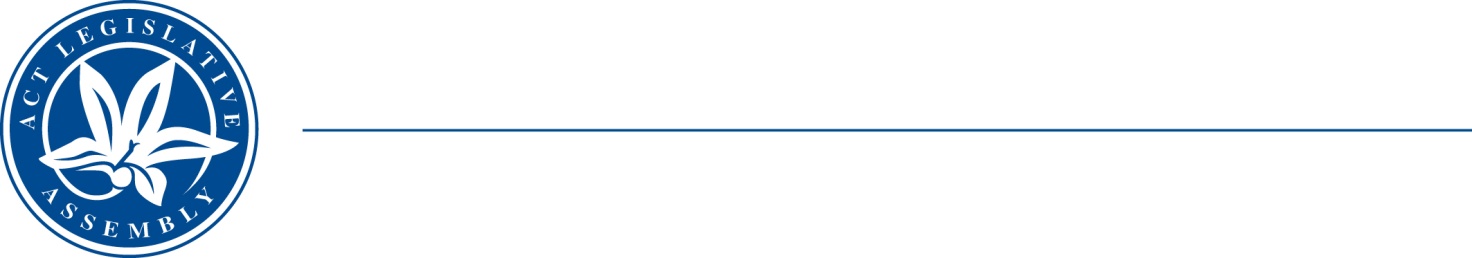 Review of ACT health programs for children and young peopleInvitation to make a written submissionThe Standing Committee on Health and Community Wellbeing (the Committee) invites written   submissions from the ACT community and interested organisations to the Committee’s current inquiry.On Tuesday 30 March 2021, the Committee advised the ACT Legislative Assembly of its resolution to inquire into  - by way of a review –  matters which are set out in the terms of reference for the inquiry.The Inquiry’s terms of reference (T of R) are available at: https://www.parliament.act.gov.au/parliamentary-business/in-committees/committees/hcw/inquiry-on-current-review-of-act-health-programs-for-children-and-young-people#tab1733017-1idSubmissions should address some or all of the T of R.The Committee asks that submissions and views reach it by cob Friday, 25 June 2021Guidelines to assist individuals and organisations to make their submissions can be accessed via the Assembly's website at: https://www.parliament.act.gov.au/__data/assets/pdf_file/0020/1063037/Witness-guide-2020-Dec.pdfThe Committee prefers to receive typed submissions electronically, although handwritten submissions are acceptable.  All submissions, including those sent electronically, must include a postal address and telephone contact number.  Submissions should be forwarded to: The Committee Secretary, Standing Committee on Health and Community Wellbeing ACT Legislative Assembly, GPO Box 1020, CANBERRA ACT 2601. E-mail: LAcommitteeHCW@parliament.act.gov.auIf you have any queries in relation to this invitation please contact the Committee Secretary, Andrew Snedden, on (02) 6205 0199 or the above email.